Открытый урокпо алгебре на тему :«Степень числа с натуральным показателем большим единицы» Форма проведения урока : урок – игра.МОУ «СОШ п. Трудовик»7 класс.Дата проведения:07. 12. 07.Учитель математики:Нефёдова Т.Н.Автор учебника:Ю.Н. Макарычев и др.Основные цели :1) проверить усвоение определения степени ; на различных дифференцированных заданиях проверить понимание определения степени и её свойств ; 2) развивать устные и письменные вычислительные навыки ; математическую речь учащихся;3) воспитывать чувства ответственности , солидарности , доброты.Оборудование:Рабочая тетрадь по алгебре и учебник; рисунок ракеты для дидактической игры; карточки с заданиями для : самостоятельной работы , устного счёта , индивидуальной работы; кроссворд по теме «Степень»,часы с секундной стрелкой.     В начале урока учащимся сообщается цель урока. Рассказываются основные этапы урока. Сообщается конечная цель – запуск пилотируемой ракеты на Луну. Класс делится на две команды. Первая команда выполняет задания I – в , вторая команда выполняет задания II – в.                                                  Ход урока.  Организация класса.Здравствуйте ребята. Вы пришли на космодром 2020 года. Для того , чтобы совершить прогулку всем классом на Луну. Вас пришли проводить учителя школы МОУ «СОШ п. Трудовик.» Садитесь. Начинаем урок математики. Послушайте стихотворение М. Борзаковского « Математика повсюду».Учащаяся читает стихотворение .«   Математика повсюду.  Глазом только поведёшь И примеров сразу уймуТы вокруг себя найдёшь. Каждый день , вставая бодро, Начинаешь уж решать: Идти тихо или быстро , Чтобы в класс не опоздать.Вот строительство большое. Прежде чем его начать , Нужно всё ещё подробно Начертить и рассчитать. А иначе рамы будут с перекосом ,Потолок провалится. А кому, друзья, скажите,Это может нравиться? Ох, скажу я вам , ребята, Все примеры не назвать , Но должно быть всем понятно, Что математику нам надо знать на пять. Если хочешь строить мост,             Наблюдать движенье звёзд,         Управлять машиной в поле Иль вести машину ввысь , Хорошо работай в школе , Добросовестно трудись.II. Тренировочные упражнения для всех членов команды.1этап. « Приобретение билетов.» (цифровой диктант)Чтобы попасть в ракету каждому участнику надо приобрести билеты. Билеты математические ,закодированные. Если вы правильно разгадаете код , то получите билет ,а если не сможете , то будете приобретать билет в решении других заданиях. Итак , если вы согласны , то ставьте цифру 1 , а если не согласны , то 0.а) степень числа а с натуральным показателем n > 1 называется произведением n множителей , каждый из которых равен а ;                                                                                                                                         (1)б) степень с нулевым показателем равным единицы ;                                                                                 (1) в) число в первой степени равно противоположному числу;                                                                      (0) г) при умножении степеней с одинаковыми основаниями показатели умножают ;                                 (0)д) при делении степеней с одинаковыми основаниями показатели вычитают ;                                       (1)е) при возведении степени в степень показатели перемножают .                                                               (1)        2 этап. « Ожидание объявления на посадку».  (устные упражнения) (задания записаны на доске , учащиеся работают устно)1. Запишите в виде степени произведения одинаковых множителей:                    I – к .                                                                         II – к.1) 4 4 4 4 4                                                                               1)   (-2) (-2) (-2) (-2) (-2) 2) а а а а …а}17 раз                                                                 2)  х х х х …х }19 раз 3) (-р) (-р) (-р)                                                                           3) у у у у у у4)(ab) (ab) (ab) (ab)                                                                    4)  (ху) (ху) (ху)5) (- 1/5) (- 1/5) (- 1/5) (-1/5)                                                     (х-у) (х-у) (х-у) .2. Задание для капитанов . Представьте степень в виде произведения одинаковых множителей.                    (-3)4                                                                               (5)3                     2,42                                                                                4,12                   (аbc)4                                                                               (xyz)5                    (-p)4                                                                               (- 10)5/ 3. (остальные учащиеся работают с учителем  по карточкам на время) Определите знак степени.                   (-0,1)5                                                   (-0,2)4                    (-2)7                                                       (-4)17                     (-2,5)12                                                  (-100)21                     (-1/5)10                                                  (-1/4)9                      (-5)2n +3                                                (-12)2n       3этап. (2 ученика работают у доски , остальные в тетради. Затем , каждая команда проверяет работу своего члена команды.) Математический диктант. 1. Запишите в виде  произведения четвёртую степень числа 3 и найдите её числовое значение.    ( 3*3*3*3 = 81)2. Чему равна первая степень числа ¾ ? (3/4) 3. Вычислите значение выражения 22 * 52. (100) 4. Чему равен квадрат разности чисел пяти и трёх? (   (5 -3 )2 = 4) .5. Вычислите куб квадрата числа  2.   ( 43 = 64)/III. Конкурс капитанов.4 этап. «Подготовка  ракеты к запуску.»( На доске рисунок ракеты. Капитаны производят проверку двигателей. Учащиеся вместе со своими капитанами должны верно выполнить следующие задания .)Найдите значение выражения. В-I.1ступень. 5* 42 – 2 *32 . 2 ступень. 5 * 8 – 2 *9 ;      5* 16 – 2 * 9 ;     5 * 16 – 2 *  6.3 ступень.    80 – 18 ;               40-18 ;                   8- 12;Корпус корабля. 22 ;                   68 ;                         62.В – II.1ступень. 4* 32 – 2 *52 . 2 ступень. 4 * 6 – 2 *25 ;      4* 9 – 2 * 10 ;     4 * 9 – 2 *  25.3 ступень.    36 – 50 ;               24- 50 ;                   36 - 20;Корпус корабля. - 26 ;                   -14 ;                         16. IV. Двигатели корабля готовы к запуску. До старта ракеты необходимо пройти ещё два испытания. 5 этап. На борт корабля сможет подняться тот ,кто выполнит на положительную оценку следующие задания. (Учащимся по вариантам предлагается выполнить задания на карточках. Результаты работы проверяются с помощью готовой перфокарты. Дети работают применяя мобильные телефоны или МК В- I. В – II.V. Двигатели ракеты пришли в состояние пятиминутной готовности. Предстоит последнее испытание.6этап.Учащимся предлагается решить кроссворд. 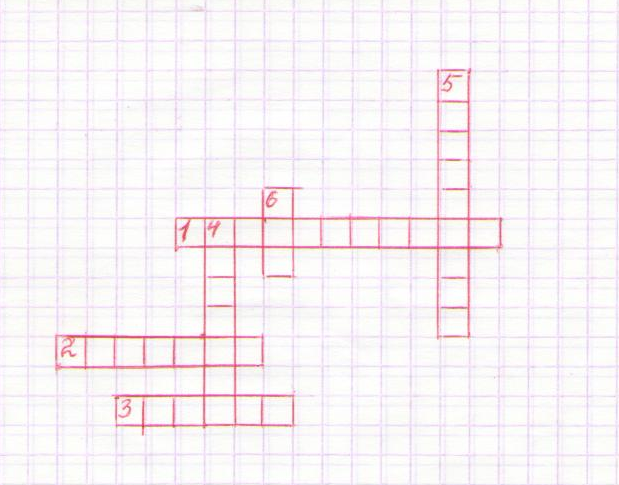  По горизонтали: 1. Значение выражения равно 42.2. Как называется произведение , состоящее из одинаковых множителе?3. Французский математик , который ввёл символ аn для обозначения степени.По вертикали: 4. Чему равна нулевая степень числа? 5. Как называются числа при умножении 76. Чему равно значение выражения 22 * 52 ? Ответ:По горизонтали : 1 шестнадцать , 2 степень . 3 Декарт.По вертикали : 4 единица , 5 множитель , 6 сто.VI. Домашнее задание : « Дидактический материал» с. 29 , самостоятельная работа №22. VII Итог урока : 1. Какие свойства повторили на уроке? 2. Чему равна степень положительного числа? 3. Чему равна степень отрицательного числа? 4. Послушайте сообщения учащихся по данной теме.Квадрат числа 1122121111(- 2)2 + 331317318х3 , если х = ½ 18/63(2 ¼ )2 9/881/169/162* 5 3 – 3 * 422026226Квадрат числа 19421361191(- 2)3 + 347589735у3 , если у = -2 -4040-30(2 1/3 )2 14/949/940/623* 3 2 – 5 * 22524216